《个人理财》被评为2019年陕西省精品在线开放课程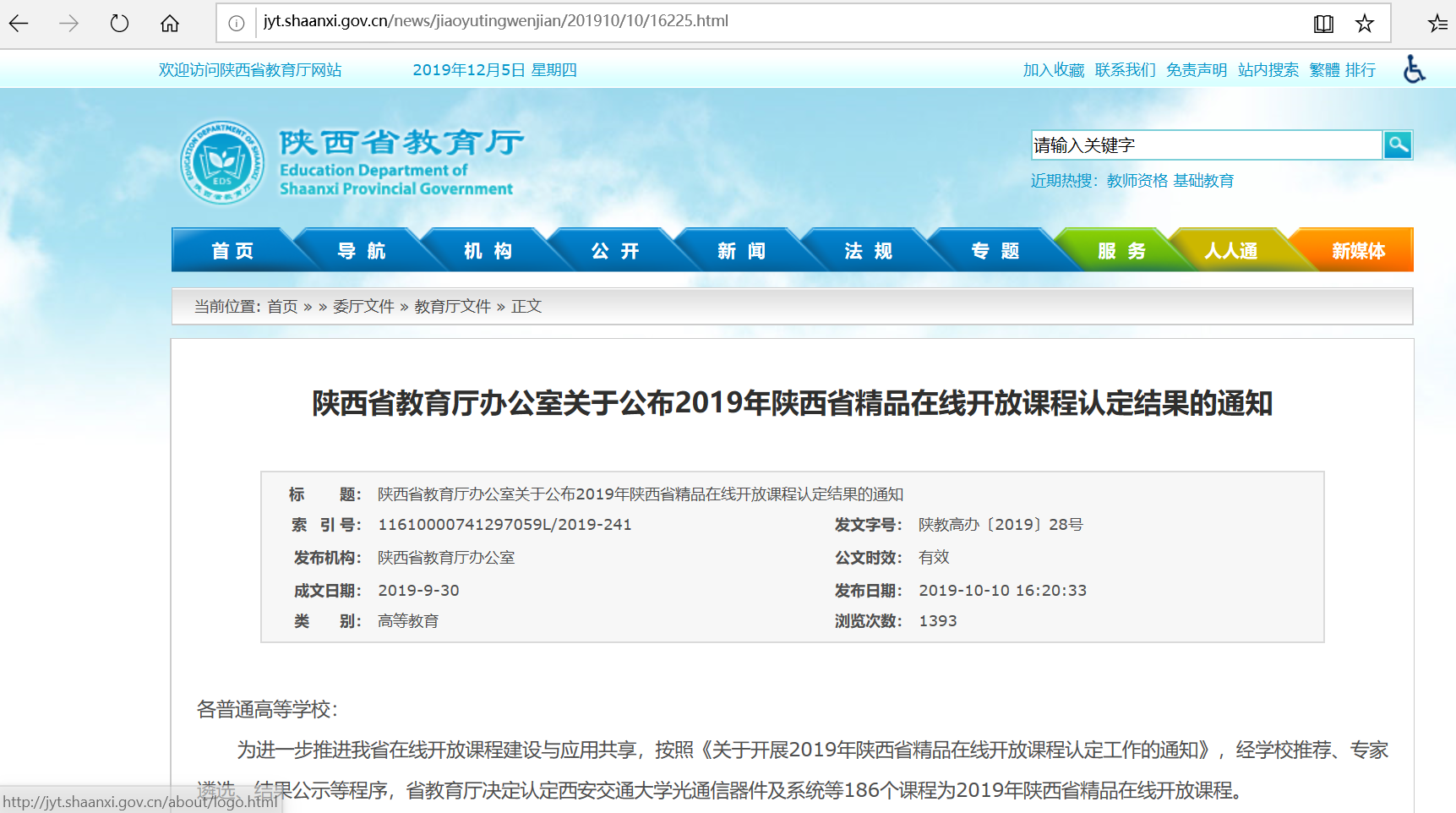 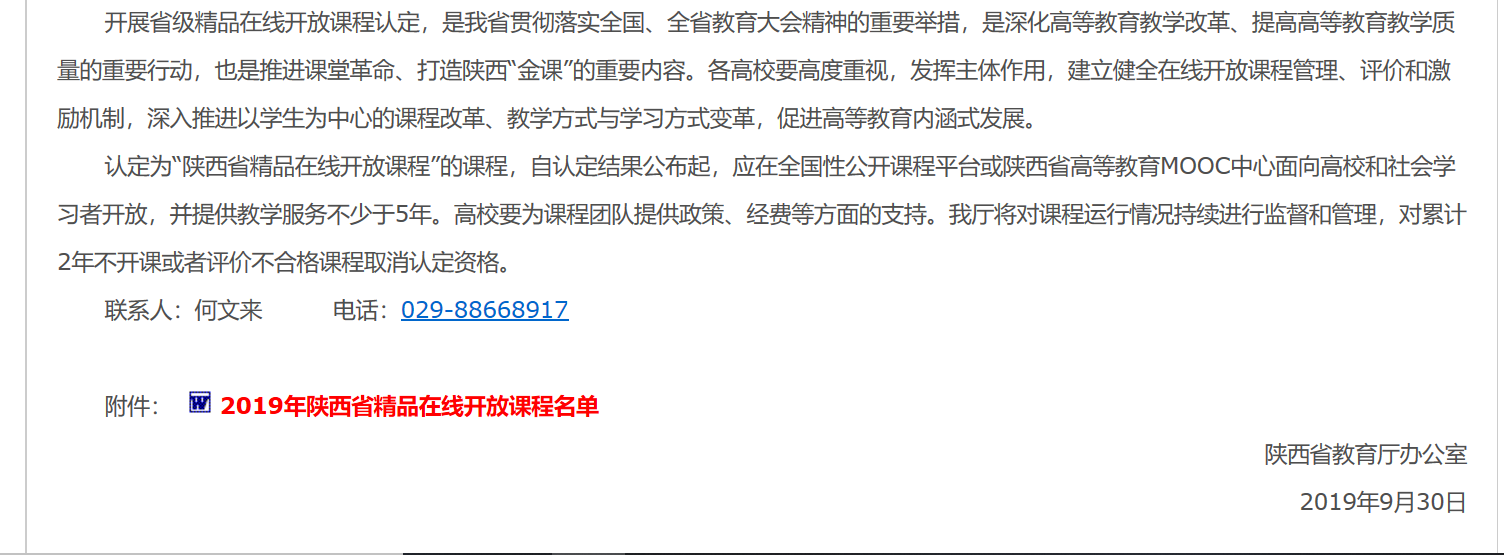 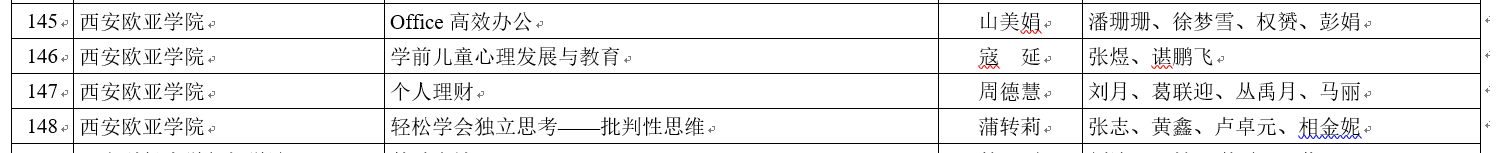 